الاسم :................................................................................... الصف :...................ثالثًا .. لإجابة كل سؤال في العمود الأول اختر لفقرة المناسبة له من العمود الثانيرابعًا .. لإجابة كل سؤال اختر الفقرة المناسبة له وضعها في فراغ السؤال  :انتهت الأسئلة ، متمنين لكم التوفيق والسدادثانيًا .. ضع أمام العبارة الصحيحة ( صح ) وأمام العبارة الخاطئة ( خطأ )   15. 15. 15. 15. 15. 15. 15. أ. ب. جـ.  د.16. 16. 16. 16. 16. 16. 16. أ. ب. جـ.  د.17. 17. 17. 17. 17. 17. 17. أ. ب. جـ.  د.18. 18. 18. 18. 18. 18. 18. أ. ب. جـ.  د.19. 19. 19. 19. 19. 19. 19. أ. ب. جـ.  د.20. 20. 20. 20. 20. 20. 20. أ. ب. جـ.  د.21. 21. 21. 21. 21. 21. 21. أ. ب. جـ.  د.22. 22. 22. 22. 22. 22. 22. أ. ب. جـ.  د.23. 23. 23. 23. 23. 23. 23. أ. ب. جـ.  د.24. 24. 24. 24. 24. 24. 24. أ. ب. جـ.  د.25. 25. 25. 25. 25. 25. 25. أ. ب. جـ.  د.26. 26. 26. 26. 26. 26. 26. أ. ب. جـ.  د.27. 27. 27. 27. 27. 27. 27. أ. ب. جـ.  د.28. 28. 28. 28. 28. 28. 28. أ. ب. جـ.  د.29. 29. 29. 29. 29. 29. 29. أ. ب. جـ.  د.30. 30. 30. 30. 30. 30. 30. 30. أ. ب. جـ.  جـ.  د.د.د.المملكة العربية السعوديةوزارة التعليمإدارة التعليم بمحافظة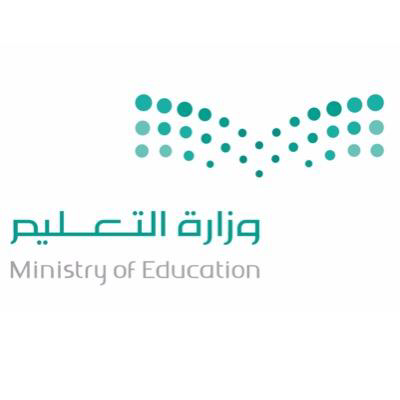 الصف:المادة:الزمن:الصف:المادة:الزمن:الصف:المادة:الزمن:الصف:المادة:الزمن:أولا .. اختر الإجابة الصحيحة للعبارات الآتية 1. 1. 1. 1. 1. 1. 1. أ. ب. جـ.  د.2. 2. 2. 2. 2. 2. 2. أ. ب. جـ.  د.3. 3. 3. 3. 3. 3. 3. أ. ب. جـ.  د.4. 4. 4. 4. 4. 4. 4. أ. ب. جـ.  د.5. 5. 5. 5. 5. 5. 5. أ. ب. جـ.  د.6. 6. 6. 6. 6. 6. 6. أ. ب. جـ.  د.7. 7. 7. 7. 7. 7. 7. أ. ب. جـ.  د.8. 8. 8. 8. 8. 8. 8. أ. ب. جـ.  د.9. 9. 9. 9. 9. 9. 9. أ. ب. جـ.  د.10. 10. 10. 10. 10. 10. 10. أ. ب. جـ.  د.11. 11. 11. 11. 11. 11. 11. أ. ب. جـ.  د.12. 12. 12. 12. 12. 12. 12. أ. ب. جـ.  د.13. 13. 13. 13. 13. 13. 13. أ. ب. جـ.  د.14. 14. 14. 14. 14. 14. 14. أ. ب. جـ.  د.رقم العبارةالعبارةحرف الكلمة المناسبة للعبارةحرف الكلمةالكلمة / المصطلح العلمي1أ2ب3جـ4د5هـ6و7ز8ح9طيأ. ب. جـ. د. هـ. و. ز. ح. ط. ي. 1. 2. 3. 4. 5. 6. 7. 8. 9. 10. العبارةصحخطأ1. 2. 3. 4. 5. 6. 7. 8. 9. 10. 11. 12. 13. 14. 15. 